«Ассоциация женщин-предпринимателей России» приглашает к участию во Всероссийских конкурсах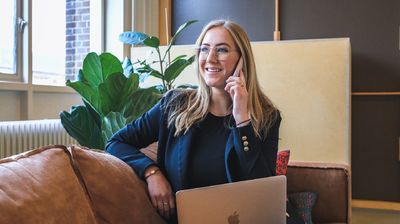 Предпринимателей приглашают принять участие в XXV всероссийских конкурсах, проводимых Ассоциацией женщин-предпринимателей России, при поддержке Совета Федерации ФО РФ и Государственной Думы, по итогам 2021 года, которые состоятся в Москве 17-18 марта 2022 года.Цели конкурсов - выявление и поощрение талантливых руководителей во всех сферах жизнедеятельности, поддержка лучших специалистов, обеспечивающих инновационное развитие, и молодёжи, осваивающей рабочие профессии.Конкурсы будут проходить в следующих номинациях:«Рабочая честь России»Цели конкурса – повышение престижа рабочих профессий и содействие сокращению дефицита рабочих кадров, распространение опыта рабочих – передовиков производства, стимулирование профессионального роста рабочих, признание на общественном и государственном уровне вклада рабочих в развитие экономики страны, привлечение СМИ к пропаганде достижений лучших рабочих.«Рабочая смена России»Цели конкурса – выявление и поддержка молодёжи, осваивающей рабочие профессии, использование возможностей СМИ для пропаганды достижений рабочей молодёжи, без надёжной рабочей смены России не решить проблем экономики – осознание этого во власти и обществе.«Молодой директор года»Цель и задачи конкурса - повышение роли молодого директора в обществе и государстве и его вклада в развитие всех сфер деятельности страны. Выявление и поощрение молодых директоров, добившихся значительных успехов в деятельности своего предприятия, высоких социально-экономических показателей своего труда и труда своего коллектива; занимающихся решением социальных проблем, благотворительной деятельностью, конкретной общественной работой. Усиление роли и вклада молодых директоров в выполнение комплексных целевых программ регионов (области, города, района, села и т. д.) с целью повышения благосостояния и конкурентоспособности своего региона. Пополнение банка данных лучших молодых директоров России, изучение, распространение опыта эффективного руководства в масштабах страны. Содействие сотрудничеству общественных и государственных структур в реализации приоритетных задач развития страны на современном этапе, развитию социально-экономического партнёрства бизнеса, власти и общества.«Женщина-директор года»Цели конкурса - Выявление женщин-руководителей, достигших высоких экономических результатов в работе своего предприятия, умело решающих социальные вопросы, занимающихся благотворительной деятельностью и общественной работой, являющихся достойным примером для подражания. Обеспечение реализации гражданских и социально-экономических прав женщин-предпринимателей и активизация их участия в жизни общества. Усиление роли и вклада женщин-руководителей в выполнение комплексных программ развития региона (села, города, района) с целью улучшения жизни населения. Изучение и распространение опыта эффективного руководства в масштабах страны. Нацеленность руководителей органов исполнительной власти на эффективное применение достижений женщин-руководителей, их профессиональных и управленческих ресурсов. Сотрудничество общественных и государственных структур в выполнении задач, стоящих перед Российской Федерацией на современном этапе. Формирование банка данных лучших женщин-предпринимателей России.«Звание заслуженный директор России»Звание присваивается Победителям Всероссийского конкурса «Женщина – директор года» за сохранение высокого уровня производственной и социальной деятельности в течение трёх лет после получения наград на Всероссийском конкурсе.«Искусство управлять»Цель конкурса - стимулирование применения новых и оригинальных методов и технологий управления, обеспечивающих высокое качество результатов деятельности руководителя, предприятия. Участниками конкурса могут быть руководители (мужчины и женщины) предприятий всех отраслей: промышленности, строительства, науки, транспорта, сельского хозяйства, лесного хозяйства, культуры, образования, здравоохранения, СМИ, торговли, сферы услуг связи и обслуживания, ЖКХ, спорта, всех организационно-правовых форм собственности, руководители исполнительных и муниципальных органов, общественных организаций, депутаты.«Предприятие XXI века»Цель конкурса «Предприятие ХХI века» - выявить и поощрить предприятия, отвечающие современным международным критериям и обеспечивающие инновационное развитие. В конкурсе могут участвовать предприятия и организации реального сектора экономики, любой организационно-правовой формы собственности.Чтобы узнать более подробную информацию и принять участие в конкурсах нужно перейти по ссылке.